KISI-KISI INSTRUMENKEMAMPUAN MENGENAL KONSEP BILANGAN MELALUI PENGGUNAAN KARTU ANGKAHASIL OBSERVASI GURUNama Guru	: Astuti AzisHari/Tanggal	: Rabu, 21 Desember 2011Keterangan: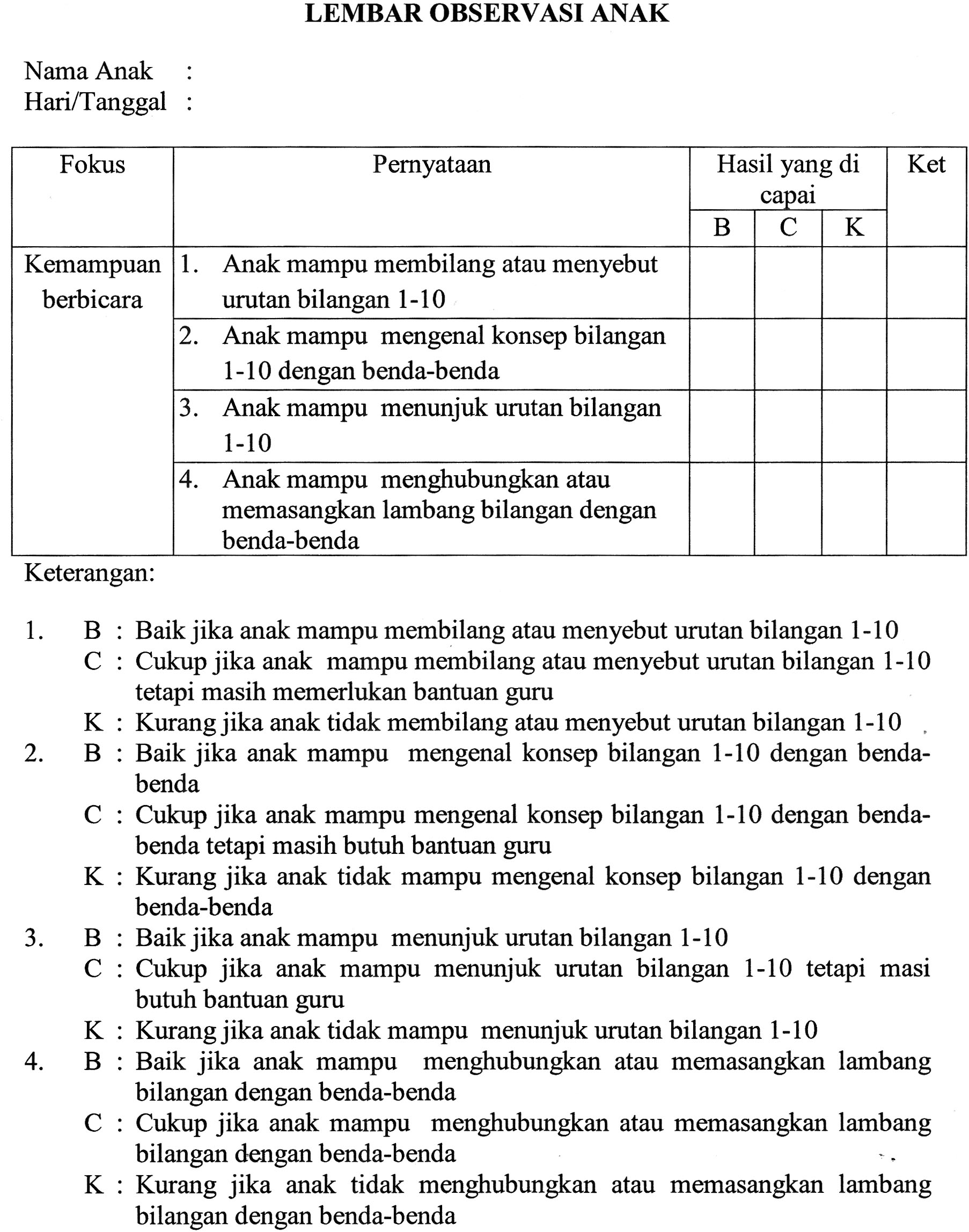 LEMBAR OBSERVASI PADA ANAKKeterangan:HASIL OBSERVASI PADA ANAKKeterangan:FokusDeskripsiItemPenggunaan Kartu AngkaLangkah-langkah Guru memperlihatkan dan menjelaskan kartu bilangan kepada anakGuru meminta anak mengulangi menyebutkan kartu bilangan yang diperlihatkanGuru membimbing anak dalam penggunaan kartu bilangan secara berkelompokGuru mengamati anak dalam menggunakan kartu angka4Kemampuan mengenal konsep bilanganMembilang atau menyebut urutan bilangan 1-10Mengenal konsep bilangan 1-10 dengan benda-bendaMenunjuk urutan bilangan 1-10Menghubungkan atau memasangkan lambang bilangan dengan benda-benda4FokusPernyataanHasil yang di CapaiHasil yang di CapaiHasil yang di CapaiFokusPernyataanBCKPenggunaan kartu angkaGuru memperlihatkan kartu bilangan sambil memperlihatkan contoh dan menjelaskan kartu bilangan kepada anak√Penggunaan kartu angkaGuru meminta anak mengulangi menyebutkan kartu bilangan yang diperlihatkan√Penggunaan kartu angkaGuru membimbing anak dalam penggunaan kartu bilangan secara berkelompok dalam membilang benda√Penggunaan kartu angkaGuru mengamati anak dalam menggunakan kartu angka√1.BCK:::Baik jika guru memperlihatkan dan menjelaskan kartu bilangan kepada anakCukup jika guru memperlihatkan dan menjelaskan kartu bilangan kepada anak tetapi masih kurang jelasKurang jika guru tidak memperlihatkan dan menjelaskan kartu bilangan kepada anak2.BCK:::Baik jika guru mampu meminta anak mengulangi menyebutkan kartu bilangan yang diperlihatkan pada semua anakCukup jika guru meminta anak mengulangi menyebutkan kartu bilangan yang diperlihatkan tetapi tidak semua anakKurang jika guru tidak meminta anak mengulangi menyebutkan kartu bilangan yang diperlihatkan pada semua anak3.BCK:::Baik jika guru membimbing anak dalam penggunaan kartu bilangan secara berkelompokCukup jika guru membimbing anak dalam penggunaan kartu bilangan secara berkelompok tetapi masih kurang efektifKurang jika guru tidak membimbing anak dalam penggunaan kartu bilangan secara berkelompok4.BCK:::Baik jika guru mengamati anak dalam menggunakan kartu angkaCukup jika guru kadang-kadang mengamati anak dalam menggunakan kartu angkaKurang jika guru mengamati anak dalam menggunakan kartu angkaINDIKATORPERNYATAANNAMA ANAKTANGGAL OBSERVASITANGGAL OBSERVASITANGGAL OBSERVASITANGGAL OBSERVASITANGGAL OBSERVASITANGGAL OBSERVASITANGGAL OBSERVASITANGGAL OBSERVASITANGGAL OBSERVASITANGGAL OBSERVASITANGGAL OBSERVASITANGGAL OBSERVASIKETINDIKATORPERNYATAANNAMA ANAKSIKLUS ISIKLUS ISIKLUS ISIKLUS ISIKLUS ISIKLUS ISIKLUS IISIKLUS IISIKLUS IISIKLUS IISIKLUS IISIKLUS IIKETINDIKATORPERNYATAANNAMA ANAKPembelajaran ITgl 30-11-2011Pembelajaran ITgl 30-11-2011Pembelajaran ITgl 30-11-2011Pembelajaran IITgl 7-12-2011Pembelajaran IITgl 7-12-2011Pembelajaran IITgl 7-12-2011Pembelajaran ITgl 14-12-2011Pembelajaran ITgl 14-12-2011Pembelajaran ITgl 14-12-2011Pembelajaran IITgl 21-12-2011Pembelajaran IITgl 21-12-2011Pembelajaran IITgl 21-12-2011INDIKATORPERNYATAANNAMA ANAK●√○●√○●√○●√○Kemampuan mengenal konsep bilanganMembilang/menyebut urutan bilangan 1-10Azza●●●●Kemampuan mengenal konsep bilanganMembilang/menyebut urutan bilangan 1-10Vidia√○√●Kemampuan mengenal konsep bilanganMembilang/menyebut urutan bilangan 1-10Ayu√√●●Kemampuan mengenal konsep bilanganMembilang/menyebut urutan bilangan 1-10A.Veby○○○√Kemampuan mengenal konsep bilanganMembilang/menyebut urutan bilangan 1-10Indah ○○○○Kemampuan mengenal konsep bilanganMembilang/menyebut urutan bilangan 1-10Siska√√√√Kemampuan mengenal konsep bilanganMembilang/menyebut urutan bilangan 1-10Asep○√√●Kemampuan mengenal konsep bilanganMembilang/menyebut urutan bilangan 1-10Renolvi○○○√Kemampuan mengenal konsep bilanganMembilang/menyebut urutan bilangan 1-10Ahmad○○○○Kemampuan mengenal konsep bilanganMembilang/menyebut urutan bilangan 1-10Hardiansyah○√√√Kemampuan mengenal konsep bilanganMembilang/menyebut urutan bilangan 1-10Abd.Hadis○○○√Kemampuan mengenal konsep bilanganAnak mampu  mengenal konsep bilangan 1-10 dengan benda-bendaAzza●○●●●Kemampuan mengenal konsep bilanganAnak mampu  mengenal konsep bilangan 1-10 dengan benda-bendaVidia√●●●Kemampuan mengenal konsep bilanganAnak mampu  mengenal konsep bilangan 1-10 dengan benda-bendaAyu○√●●Kemampuan mengenal konsep bilanganAnak mampu  mengenal konsep bilangan 1-10 dengan benda-bendaA.Veby√○○√Kemampuan mengenal konsep bilanganAnak mampu  mengenal konsep bilangan 1-10 dengan benda-bendaIndah ●○○○Kemampuan mengenal konsep bilanganAnak mampu  mengenal konsep bilangan 1-10 dengan benda-bendaSiska○√●●Kemampuan mengenal konsep bilanganAnak mampu  mengenal konsep bilangan 1-10 dengan benda-bendaAsep●√√●Kemampuan mengenal konsep bilanganAnak mampu  mengenal konsep bilangan 1-10 dengan benda-bendaRenolvi○○√√Kemampuan mengenal konsep bilanganAnak mampu  mengenal konsep bilangan 1-10 dengan benda-bendaAhmad○○√√Kemampuan mengenal konsep bilanganAnak mampu  mengenal konsep bilangan 1-10 dengan benda-bendaHardiansyah○√√√Kemampuan mengenal konsep bilanganAnak mampu  mengenal konsep bilangan 1-10 dengan benda-bendaAbd.Hadis○○○√Kemampuan mengenal konsep bilanganAnak mampu  mengenal konsep bilangan 1-10 dengan benda-bendaAnak mampu  menunjuk urutan bilangan 1-10Azza●●●●Anak mampu  menunjuk urutan bilangan 1-10Vidia√●●●Anak mampu  menunjuk urutan bilangan 1-10Ayu√●●●Anak mampu  menunjuk urutan bilangan 1-10A.Veby○○○○Anak mampu  menunjuk urutan bilangan 1-10Indah ○○○○Anak mampu  menunjuk urutan bilangan 1-10Siska●√●●Anak mampu  menunjuk urutan bilangan 1-10Asep√√√●Anak mampu  menunjuk urutan bilangan 1-10Renolvi○○○√Anak mampu  menunjuk urutan bilangan 1-10Ahmad○○○√Anak mampu  menunjuk urutan bilangan 1-10Hardiansyah√√√●Anak mampu  menunjuk urutan bilangan 1-10Abd.Hadis○○√√Anak mampu  menunjuk urutan bilangan 1-10Anak mampu  menghubungkan atau memasangkan lambang bilangan dengan benda-bendaAzza√√●●Anak mampu  menghubungkan atau memasangkan lambang bilangan dengan benda-bendaVidia○○√●Anak mampu  menghubungkan atau memasangkan lambang bilangan dengan benda-bendaAyu○√●●Anak mampu  menghubungkan atau memasangkan lambang bilangan dengan benda-bendaA.Veby○○○○Anak mampu  menghubungkan atau memasangkan lambang bilangan dengan benda-bendaIndah ○○√Anak mampu  menghubungkan atau memasangkan lambang bilangan dengan benda-bendaSiska√√√●Anak mampu  menghubungkan atau memasangkan lambang bilangan dengan benda-bendaAsep○○√√Anak mampu  menghubungkan atau memasangkan lambang bilangan dengan benda-bendaRenolvi○○○○Anak mampu  menghubungkan atau memasangkan lambang bilangan dengan benda-bendaAhmad○○○○Anak mampu  menghubungkan atau memasangkan lambang bilangan dengan benda-bendaHardiansyah○○○√Anak mampu  menghubungkan atau memasangkan lambang bilangan dengan benda-bendaAbd.Hadis○○○√1.●√○ anak mampu membilang atau menyebut urutan bilangan 1-10 anak  mampu membilang atau menyebut urutan bilangan 1-10 tetapi masih memerlukan bantuan guru anak tidak mampu membilang atau menyebut urutan bilangan 1-102.●√○ anak mampu  mengenal konsep bilangan 1-10 dengan benda-benda anak mampu mengenal konsep bilangan 1-10 dengan benda-benda tetapi masih butuh bantuan guru anak tidak mampu mengenal konsep bilangan 1-10 dengan benda-benda3.●√○ anak mampu  menunjuk urutan bilangan 1-10 anak mampu menunjuk urutan bilangan 1-10 tetapi masi butuh bantuan guru anak tidak mampu  menunjuk urutan bilangan 1-104.●√○ anak mampu  menghubungkan atau memasangkan lambang bilangan dengan benda-benda mampu  menghubungkan atau memasangkan lambang bilangan dengan benda-benda  anak tidak mampu menghubungkan atau memasangkan lambang bilangan dengan benda-bendaINDIKATORPERNYATAANNAMA ANAKTANGGAL OBSERVASITANGGAL OBSERVASITANGGAL OBSERVASITANGGAL OBSERVASITANGGAL OBSERVASITANGGAL OBSERVASITANGGAL OBSERVASITANGGAL OBSERVASITANGGAL OBSERVASITANGGAL OBSERVASITANGGAL OBSERVASITANGGAL OBSERVASIKETINDIKATORPERNYATAANNAMA ANAKSIKLUS ISIKLUS ISIKLUS ISIKLUS ISIKLUS ISIKLUS ISIKLUS IISIKLUS IISIKLUS IISIKLUS IISIKLUS IISIKLUS IIKETINDIKATORPERNYATAANNAMA ANAKPEMB. ITgl 30-11-2011PEMB. ITgl 30-11-2011PEMB. ITgl 30-11-2011PEMB. IITgl 7-12-2011PEMB. IITgl 7-12-2011PEMB. IITgl 7-12-2011PEMB.Tgl 14-12-2011PEMB.Tgl 14-12-2011PEMB.Tgl 14-12-2011PEMB. IITgl 21-12-2011PEMB. IITgl 21-12-2011PEMB. IITgl 21-12-2011INDIKATORPERNYATAANNAMA ANAKBCKBCKBCKBCKKemampuan mengenal konsep bilanganMembilang/menyebut urutan bilangan 1-10AzzaxxxxKemampuan mengenal konsep bilanganMembilang/menyebut urutan bilangan 1-10VidiaxxxxKemampuan mengenal konsep bilanganMembilang/menyebut urutan bilangan 1-10AyuxxxxKemampuan mengenal konsep bilanganMembilang/menyebut urutan bilangan 1-10A.VebyxxxxKemampuan mengenal konsep bilanganMembilang/menyebut urutan bilangan 1-10Indah xxxxKemampuan mengenal konsep bilanganMembilang/menyebut urutan bilangan 1-10SiskaxxxxKemampuan mengenal konsep bilanganMembilang/menyebut urutan bilangan 1-10AsepxxxxKemampuan mengenal konsep bilanganMembilang/menyebut urutan bilangan 1-10RenolvixxxxKemampuan mengenal konsep bilanganMembilang/menyebut urutan bilangan 1-10AhmadxxxxKemampuan mengenal konsep bilanganMembilang/menyebut urutan bilangan 1-10HardiansyahxxxxKemampuan mengenal konsep bilanganMembilang/menyebut urutan bilangan 1-10Abd.HadisxxxxKemampuan mengenal konsep bilanganAnak mampu  mengenal konsep bilangan 1-10 dengan benda-bendaAzzaxxxxxKemampuan mengenal konsep bilanganAnak mampu  mengenal konsep bilangan 1-10 dengan benda-bendaVidiaxxxxKemampuan mengenal konsep bilanganAnak mampu  mengenal konsep bilangan 1-10 dengan benda-bendaAyuxxxxKemampuan mengenal konsep bilanganAnak mampu  mengenal konsep bilangan 1-10 dengan benda-bendaA.VebyxxxxKemampuan mengenal konsep bilanganAnak mampu  mengenal konsep bilangan 1-10 dengan benda-bendaIndah xxxxKemampuan mengenal konsep bilanganAnak mampu  mengenal konsep bilangan 1-10 dengan benda-bendaSiskaxxxxKemampuan mengenal konsep bilanganAnak mampu  mengenal konsep bilangan 1-10 dengan benda-bendaAsepxxxxKemampuan mengenal konsep bilanganAnak mampu  mengenal konsep bilangan 1-10 dengan benda-bendaRenolvixxxxKemampuan mengenal konsep bilanganAnak mampu  mengenal konsep bilangan 1-10 dengan benda-bendaAhmadxxxxKemampuan mengenal konsep bilanganAnak mampu  mengenal konsep bilangan 1-10 dengan benda-bendaHardiansyahxxxxKemampuan mengenal konsep bilanganAnak mampu  mengenal konsep bilangan 1-10 dengan benda-bendaAbd.HadisxxxxKemampuan mengenal konsep bilanganAnak mampu  mengenal konsep bilangan 1-10 dengan benda-bendaAnak mampu  menunjuk urutan bilangan 1-10AzzaxxxxAnak mampu  menunjuk urutan bilangan 1-10VidiaxxxxAnak mampu  menunjuk urutan bilangan 1-10AyuxxxxAnak mampu  menunjuk urutan bilangan 1-10A.VebyxxxxAnak mampu  menunjuk urutan bilangan 1-10Indah xxxxAnak mampu  menunjuk urutan bilangan 1-10SiskaxxxxAnak mampu  menunjuk urutan bilangan 1-10AsepxxxxAnak mampu  menunjuk urutan bilangan 1-10RenolvixxxxAnak mampu  menunjuk urutan bilangan 1-10AhmadxxxxAnak mampu  menunjuk urutan bilangan 1-10HardiansyahxxxxAnak mampu  menunjuk urutan bilangan 1-10Abd.HadisxxxxAnak mampu  menunjuk urutan bilangan 1-10Anak mampu  menghubungkan atau memasangkan lambang bilangan dengan benda-bendaAzzaxxxxAnak mampu  menghubungkan atau memasangkan lambang bilangan dengan benda-bendaVidiaxxxxAnak mampu  menghubungkan atau memasangkan lambang bilangan dengan benda-bendaAyuxxxxAnak mampu  menghubungkan atau memasangkan lambang bilangan dengan benda-bendaA.VebyxxxxAnak mampu  menghubungkan atau memasangkan lambang bilangan dengan benda-bendaIndah xxxxAnak mampu  menghubungkan atau memasangkan lambang bilangan dengan benda-bendaSiskaxxxxAnak mampu  menghubungkan atau memasangkan lambang bilangan dengan benda-bendaAsepxxxxAnak mampu  menghubungkan atau memasangkan lambang bilangan dengan benda-bendaRenolvixxxxAnak mampu  menghubungkan atau memasangkan lambang bilangan dengan benda-bendaAhmadxxxxAnak mampu  menghubungkan atau memasangkan lambang bilangan dengan benda-bendaHardiansyahxxxxAnak mampu  menghubungkan atau memasangkan lambang bilangan dengan benda-bendaAbd.Hadisxxxx1.BCK:::Baik jika anak mampu membilang atau menyebut urutan bilangan 1-10Cukup jika anak  mampu membilang atau menyebut urutan bilangan 1-10 tetapi masih memerlukan bantuan guruKurang jika anak tidak membilang atau menyebut urutan bilangan 1-102.BCK:::Baik jika anak mampu  mengenal konsep bilangan 1-10 dengan benda-bendaCukup jika anak mampu mengenal konsep bilangan 1-10 dengan benda-benda tetapi masih butuh bantuan guruKurang jika anak tidak mampu mengenal konsep bilangan 1-10 dengan benda-benda3.BCK:::Baik jika anak mampu  menunjuk urutan bilangan 1-10Cukup jika anak mampu menunjuk urutan bilangan 1-10 tetapi masi butuh bantuan guruKurang jika anak tidak mampu  menunjuk urutan bilangan 1-104.BCK:::Baik jika anak mampu  menghubungkan atau memasangkan lambang bilangan dengan benda-bendaCukup jika anak mampu  menghubungkan atau memasangkan lambang bilangan dengan benda-benda Kurang jika anak tidak menghubungkan atau memasangkan lambang bilangan dengan benda-benda